                                                               Agosto de 2019.Señor Secretario de Gobierno de SaludProf. Dr. ADOLFO RUBISTEINS/D-----------------------------------                                                        MARIO OMAR EPOSTO y MARIO HECTOR DICROCE, en su carácter de Presidente y Secretario, respectivamente del Colegio de Bioquímicos de la Provincia de Buenos Aires, con domicilio en calle 7 nº  380 de la ciudad de La Plata, constituyendo domicilio electrónico en: informes@colebioqpba.org.ar, tenemos el agrado de dirigirnos a usted, con el objeto de fundamentar una solicitud que creemos aliviaría momentáneamente la fuerte crisis que afecta a nuestros matriculados y que se agravó por los acontecimientos de los últimos días que son de público conocimiento. Comenzaremos por mencionar aspectos globales y luego locales relacionados con los análisis clínicos en humanos que pueden ser de interés para describir  un marco referencial.                                                         La Universidad de Waterloo, es una universidad pública de tamaño medio y de investigación intensiva que se localiza en la ciudad de Waterloo, Ontario, Canadá. En mayo de este año, publicó un estudio que buscaba determinar qué análisis bioquímicos  son más importantes al desarrollar sistemas de cobertura universal de salud, para que los gobiernos pudieran tomar decisiones informadas y fundamentadas con la mejor información disponible. Investigadores de cinco países descubrieron que las pruebas de diagnóstico “In vitro” de laboratorio se usan de manera similar en todo el mundo, a pesar de que las instituciones que estudiaron diferían en términos de niveles de pobreza, sistemas de salud y prevalencia de enfermedades.  Se interpretó  que el ser humano es similar en todo el mundo y de esto se desprende, que  el tipo de pruebas bioquímicas necesarias para un diagnóstico oportuno de las enfermedades en cada país, es equivalente. Los investigadores obtuvieron datos sobre las 25 pruebas más comunes en cinco hospitales, que van desde ingresos medios bajos a altos, ubicados en todo el mundo: Kenia, India, Nigeria, Malasia y EE. UU. Dos eran hospitales privados, mientras que tres eran públicos. Compararon la cantidad de  pruebas solicitadas por los médicos, así como sus precios, y descubrieron que las mismas pruebas eran comunes en todas partes. La Organización Mundial de la Salud en 2018 incorporó como una herramienta poderosa, una serie de  pruebas bioquímicas esenciales, que no pueden faltar en la implementación de un sistema de salud con cobertura universal.                                                          En Argentina, el sector bioquímico ha realizado un importante esfuerzo para mantener accesibles a nuestra población, determinaciones consideradas esenciales en el mundo moderno con un nivel de calidad acreditado bajo normas internacionales ISO 15189. El incremento en el valor del dólar en forma abrupta, ha afectado seriamente todos los cálculos previstos por los colegas, es por este motivo que solicitamos de manera excepcional, la eliminación del IVA hasta fin de año, incorporando al sector Bioquímico dentro de las prescripciones del Decreto 567/19,  para los siguientes productos utilizados en medicina humana: material de un solo uso para extracción y toma de muestra, reactivos para diagnóstico “in vitro”, equipamiento automatizado para análisis bioquímicos de tipo abierto o cerrado. Motiva la presente solicitud, la necesidad de mantener la accesibilidad de la población argentina, a los análisis que se realizan en laboratorios para el diagnóstico, monitoreo o tratamiento de enfermedades humanas tanto del ámbito público como privado, preservando de esta forma, la calidad y el normal acceso a pruebas bioquímicas que contribuyen al bienestar de la población en el territorio nacional. Entendemos las dificultades económicas generales, pero es nuestro deber como Colegio de Profesionales, alertar a las autoridades  provinciales y nacionales, del riesgo que corren prestaciones esenciales en el servicio de salud que brinda nuestro sector, debido a los urgentes problemas de financiamiento.                                                          Sin otro particular y a la espera de una respuesta favorable, saludamos a usted con nuestra mayor consideración.
Dr. MARIO OMAR EPOSTO
PRESIDENTE
 COLEGIO DE BIOQUIMICOS
DE LA PROVINCIA DE BUENOS AIRES
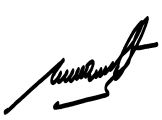 